Practice the following spellings and put them into sentences.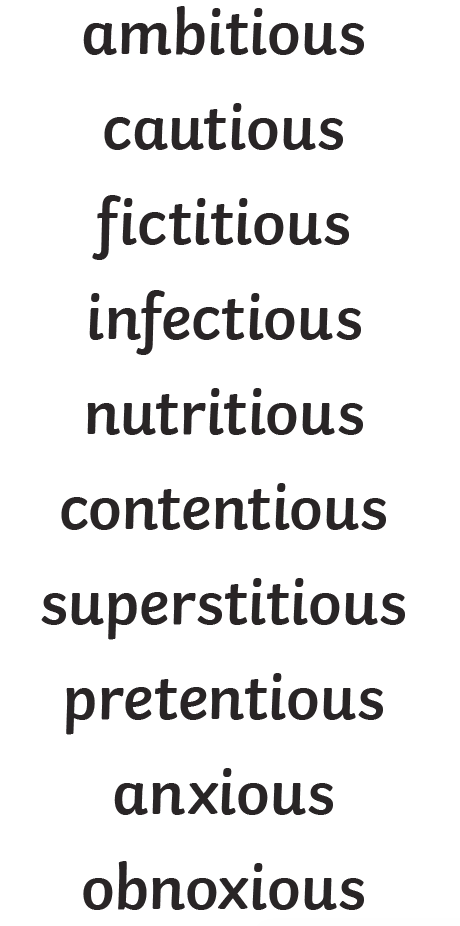 